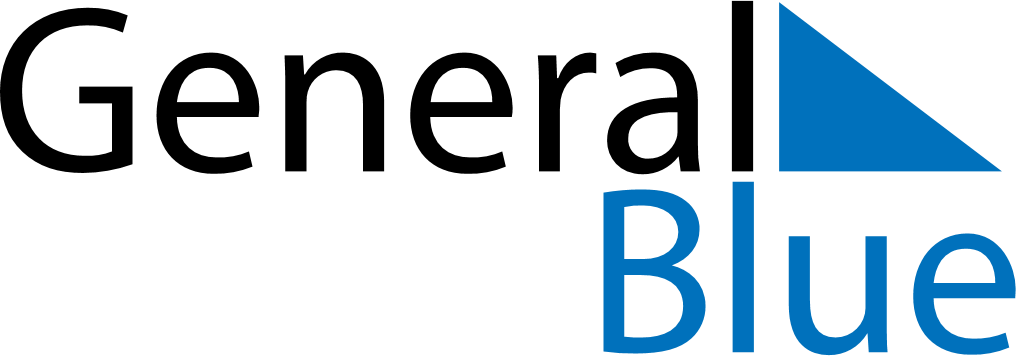 February 2030February 2030February 2030VietnamVietnamSundayMondayTuesdayWednesdayThursdayFridaySaturday12Vietnamese New Year HolidaysVietnamese New Year3456789Communist Party of Viet Nam Foundation AnniversaryVictory of Ngọc Hồi-Đống Đa10111213141516Lantern Festival171819202122232425262728